ПОСТАНОВЛЕНИЕГлавы муниципального образования «Тимирязевское сельское поселение»«09» августа 2021 г.                                                                                       		№75«О признании утратившим силу Постановления Главы муниципального образования «Тимирязевское сельское поселение» от 09 декабря 2019 года №114 «Об утверждении Административного регламента осуществления муниципального контроля за сохранностью автомобильных дорог местного значения в границах МО «Тимирязевское сельское поселение» Рассмотрев предложение прокуратуры Майкопского района от 22.06.2021 года №02-41-2021(001248), а так же в соответствии с Федеральным законом от №31.07.2021 года №248-ФЗ «О государственном контроле (надзоре) и муниципальном контроле в Российской Федерации», Федеральным законом от 06.10.2003 № 131-ФЗ «Об общих принципах организации местного самоуправления в Российской Федерации», Уставом МО «Тимирязевское сельское поселение»,  ПОСТАНОВЛЯЮ:Признать утратившим силу постановление Главы муниципального образования «Тимирязевское сельское поселение» от 09.12.2019 года №114 «Об утверждении Административного регламента осуществления муниципального контроля за сохранностью автомобильных дорог местного значения в границах МО «Тимирязевское сельское поселение»Постановление вступает в силу со дня его подписания.Контроль за исполнением настоящего постановления оставляю за собой.Настоящее постановление подлежит опубликованию на официальном Интернет-сайте администрации.И.о. главы муниципального образования«Тимирязевское сельское поселение»                                            	      Ю.В. МихайленкоПодготовил:Главный специалист по правовым вопросам                                                                                           С.Н. РатуевРоссийская ФедерацияРеспублика Адыгея Администрациямуниципального образования«Тимирязевское сельское поселение»РА, 385746, п.Тимирязева,ул.Садовая, 14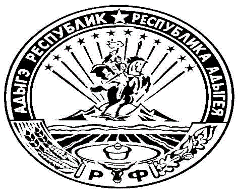 Тел.: 8(87777) 5-64-08Урысые ФедерациерАдыгэ Республик Тимирязевскэ къуадже псэупIэм и гъэсэныгъэ муниципальнэ администрациерАР-м, 385746, п.Тимирязевэ,ур.Садовскэр, 14